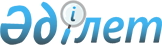 О признании утратившим силу решения Шуского районного маслихата от 31 марта 2014 года № 25-5 "Об утверждении Регламента Шуского районного маслихата"Решение Шуского районного маслихата Жамбылской области от 23 февраля 2022 года № 24-4. Зарегистрировано в Министерстве юстиции Республики Казахстан 17 марта 2022 года № 27150
      В соответствии со статьей 7 Закона Республики Казахстан от 23 января 2001 года "О местном государственном управлении и самоуправлении в Республике Казахстан" и статьи 27 Закона Республики Казахстан от 6 апреля 2016 года "О правовых актах", Шуский районный маслихат РЕШИЛ:
      1. Признать утратившим силу решение Шуского районного маслихата от 31 марта 2014 года № 25-5 "Об утверждении Регламента Шуского районного маслихата" (зарегистривано в Реестре государственной регистрации нормативных правовых актов за № 2195).
      2. Настоящее решение вводится в действие по истечении десяти календарных дней после дня его первого официального опубликования.
					© 2012. РГП на ПХВ «Институт законодательства и правовой информации Республики Казахстан» Министерства юстиции Республики Казахстан
				
      Секретарь Шуского 

      районного маслихата 

Ж. Абенов
